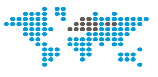 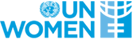 UN Women Strategic Note 2021-2025UN WOMEN Bosnia and Herzegovina COUNTRY OFFICESN REPORT 2022The report includes:Development results framework (DRF)










Report Date: 2/10/2022Impact3
Women and girls live a life free from violenceImpact3
Women and girls live a life free from violenceRelated UN-Women SP Impact Area: 
Related UNDAF/ CCPD priority: UNSDCF Outcome 3. By 2025, people have access to better quality and inclusive health and social protection systems 
Related national development priorities:Related UN-Women SP Impact Area: 
Related UNDAF/ CCPD priority: UNSDCF Outcome 3. By 2025, people have access to better quality and inclusive health and social protection systems 
Related national development priorities:Related UN-Women SP Impact Area: 
Related UNDAF/ CCPD priority: UNSDCF Outcome 3. By 2025, people have access to better quality and inclusive health and social protection systems 
Related national development priorities:Related UN-Women SP Impact Area: 
Related UNDAF/ CCPD priority: UNSDCF Outcome 3. By 2025, people have access to better quality and inclusive health and social protection systems 
Related national development priorities:Related UN-Women SP Impact Area: 
Related UNDAF/ CCPD priority: UNSDCF Outcome 3. By 2025, people have access to better quality and inclusive health and social protection systems 
Related national development priorities:Related UN-Women SP Impact Area: 
Related UNDAF/ CCPD priority: UNSDCF Outcome 3. By 2025, people have access to better quality and inclusive health and social protection systems 
Related national development priorities:Related UN-Women SP Impact Area: 
Related UNDAF/ CCPD priority: UNSDCF Outcome 3. By 2025, people have access to better quality and inclusive health and social protection systems 
Related national development priorities:Year
2021Year
2022Year
2023Year
2024Year
2025TotalOutcome 3.3
By 2025, people have access to better quality and inclusive health and social protection systems

Related SP Outcome/Output:


Indicator 3.3D:  Number of supported service providers/first responders who provide quality services for survivors of violence against women (VAW) in line with standards of Istanbul Convention

Targets: 
Value: 4000
Target Year: 2025

Baseline: 
Value: 1400 Year: 2019
Source: Reports by relevant authorities in BiH and program reports

Output 3.3.1
Legislators and institutions have capacities to incorporate the highest level of international standards on EVAW in legislation, policies and budgetsIndicator 3.3.1A:  Number of VAW laws, policies and monitoring reports developed/ revised, supported by UN Women

Targets: 
Value: 3
Target Year: 2025
Value: 17
Target Year: 2025
Value: 17
Target Year: 2025

Baseline: 
Value: 5 Year: 2019
Source:  Beijing Platform state progress report, GREVIO official and alternative reports, Law on protection 

0.00
(core)

0.00
(non-core)

0.00
(core)

300,934.00
(non-core)

0.00
(core)

305,409.00
(non-core)

0.00
(core)

0.00
(non-core)

0.00
(core)

0.00
(non-core)

0.00
(core)

606,343.00
(non-core)Outcome 3.3
By 2025, people have access to better quality and inclusive health and social protection systems

Related SP Outcome/Output:


Indicator 3.3D:  Number of supported service providers/first responders who provide quality services for survivors of violence against women (VAW) in line with standards of Istanbul Convention

Targets: 
Value: 4000
Target Year: 2025

Baseline: 
Value: 1400 Year: 2019
Source: Reports by relevant authorities in BiH and program reports

Output 3.3.2
Women, girls, men and boys at community and individual level able to mobilize actors, resources and capacities to create an environment for zero tolerance to violenceIndicator 3.3.2A:  Number of community prevention initiatives developed and implemented by local actors (institutions, CSOs and individuals) on gender equality and violence against women

Targets: 
Value: 67
Target Year: 2025

Baseline: 
Value: 21 Year: 2019
Source: UN Women project reports

0.00
(core)

0.00
(non-core)

0.00
(core)

325,805.00
(non-core)

0.00
(core)

401,414.00
(non-core)

0.00
(core)

0.00
(non-core)

0.00
(core)

0.00
(non-core)

0.00
(core)

727,219.00
(non-core)Outcome 3.3
By 2025, people have access to better quality and inclusive health and social protection systems

Related SP Outcome/Output:


Indicator 3.3D:  Number of supported service providers/first responders who provide quality services for survivors of violence against women (VAW) in line with standards of Istanbul Convention

Targets: 
Value: 4000
Target Year: 2025

Baseline: 
Value: 1400 Year: 2019
Source: Reports by relevant authorities in BiH and program reports

Output 3.3.3
General and specialist service providers have the capacity to deliver quality, accessible and survivor-centered servicesIndicator 3.3.3A:  Number of improved guidelines, protocols, standard operating procedures on the provision of quality services for victims and survivors that are in line with standards of Istanbul Convention

Targets: 
Value: 52
Target Year: 2025

Baseline: 
Value: 35 Year: 2019
Source: UN Women reports

0.00
(core)

0.00
(non-core)

0.00
(core)

128,755.00
(non-core)

0.00
(core)

194,508.00
(non-core)

0.00
(core)

0.00
(non-core)

0.00
(core)

0.00
(non-core)

0.00
(core)

323,263.00
(non-core)Outcome 3.3
By 2025, people have access to better quality and inclusive health and social protection systems

Related SP Outcome/Output:


Indicator 3.3D:  Number of supported service providers/first responders who provide quality services for survivors of violence against women (VAW) in line with standards of Istanbul Convention

Targets: 
Value: 4000
Target Year: 2025

Baseline: 
Value: 1400 Year: 2019
Source: Reports by relevant authorities in BiH and program reports

Output 3.3.6
Women and girls (including those from disadvantaged groups) who have experienced discrimination or violence are empowered to advocate for and use available, accessible and quality servicesIndicator 3.3.6A:  Percentage of total capacity development initiatives for service providers undertaken with service providers working primarily with and/or representing minority and disadvantaged groups of women.

Targets: 
Value: 40
Notes: Percentage of total capacity development initiatives for service providers undertaken with service providers working primarily with and/or  representing minority and disadvantaged groups of women.
Target Year: 2025

Baseline: 
Value: 30 Year: 2019
Source: Programme monitoring data collected through supported partners

Indicator 3.3.6B:  Number of protocols building of service providers to improve their response to domestic violence and violence against women in line with Istanbul Convention for delivery of support services to victims of all forms of violence

Targets: 
Value: 10
Notes: Number of protocols building of service providers to improve their response to domestic violence and violence against women in line with Istanbul Convention for delivery of support services to victims of all forms of violence
Target Year: 2025

Baseline: 
Value: 3 Year: 2021
Source: Inventory of standard procedures


0.00
(core)

171,414.00
(non-core)

0.00
(core)

251,274.00
(non-core)

0.00
(core)

80,048.00
(non-core)

0.00
(core)

0.00
(non-core)

0.00
(core)

0.00
(non-core)

0.00
(core)

502,736.00
(non-core)Total Resources for outcome 3.3 (core and non-core)Total Resources for outcome 3.3 (core and non-core)Total Resources for outcome 3.3 (core and non-core)0.00
(core)

171,414.00
(non-core)0.00
(core)

1,006,768.00
(non-core)0.00
(core)

981,379.00
(non-core)0.00
(core)

0.00
(non-core)0.00
(core)

0.00
(non-core)0.00
(core)

2,159,561.00
(non-core)Total Resources for impact area 3Total Resources for impact area 3Total Resources for impact area 30.00
(core)

171,414.00
(non-core)0.00
(core)

1,006,768.00
(non-core)0.00
(core)

981,379.00
(non-core)0.00
(core)

0.00
(non-core)0.00
(core)

0.00
(non-core)0.00
(core)

2,159,561.00
(non-core)Impact1
Gender responsive governance Impact1
Gender responsive governance Related UN-Women SP Impact Area: 
Related UNDAF/ CCPD priority: UNSDCF Outcome 4: By 2025, people contribute to, and benefit from more accountable and transparent governance systems that deliver quality public services, and ensure rule of law
Related national development priorities:Related UN-Women SP Impact Area: 
Related UNDAF/ CCPD priority: UNSDCF Outcome 4: By 2025, people contribute to, and benefit from more accountable and transparent governance systems that deliver quality public services, and ensure rule of law
Related national development priorities:Related UN-Women SP Impact Area: 
Related UNDAF/ CCPD priority: UNSDCF Outcome 4: By 2025, people contribute to, and benefit from more accountable and transparent governance systems that deliver quality public services, and ensure rule of law
Related national development priorities:Related UN-Women SP Impact Area: 
Related UNDAF/ CCPD priority: UNSDCF Outcome 4: By 2025, people contribute to, and benefit from more accountable and transparent governance systems that deliver quality public services, and ensure rule of law
Related national development priorities:Related UN-Women SP Impact Area: 
Related UNDAF/ CCPD priority: UNSDCF Outcome 4: By 2025, people contribute to, and benefit from more accountable and transparent governance systems that deliver quality public services, and ensure rule of law
Related national development priorities:Related UN-Women SP Impact Area: 
Related UNDAF/ CCPD priority: UNSDCF Outcome 4: By 2025, people contribute to, and benefit from more accountable and transparent governance systems that deliver quality public services, and ensure rule of law
Related national development priorities:Related UN-Women SP Impact Area: 
Related UNDAF/ CCPD priority: UNSDCF Outcome 4: By 2025, people contribute to, and benefit from more accountable and transparent governance systems that deliver quality public services, and ensure rule of law
Related national development priorities:Year
2021Year
2022Year
2023Year
2024Year
2025TotalOutcome 1.1
By 2025, people contribute to, and benefit from more accountable and transparent governance systems that deliver quality public services, and ensure rule of law

Related SP Outcome/Output:


Indicator 1.1A:  Number of central and local level strategic planning and budget documents reflect gender equality concerns

Targets: 
Value: 15
Target Year: 2025

Baseline: 
Value: 5 Year: 2020
Note: strategic planning and budgeting documents already reflecting gender equality concerns
Source: government reports, minutes from the sessions, gender action plans.

Indicator 1.1B:  SDG 5.c.1. Average status of systems to track and make public allocations for gender equality and women’s empowerment in BiH

Targets: 
Value: yes
Target Year: 2024

Baseline: 
Value: partially Year: 2020
Source: UN Women report

Indicator 1.1C:  % of annual budget allocation to Gender Equality in BiH as a result of gender responsive budgeting work

Targets: 
Value: 7
Target Year: 2024

Baseline: 
Value: 2 Year: 2020
Source: UN Women report

Output 1.1.2
Relevant institutions in BiH have increased capacities which ensures that gender-responsive policy making, budgeting and integration of EU gender equality and women’s empowerment commitments are implemented across sectors.Indicator 1.1.2C:  Number of initiatives by NGEM in support of budget users on engendering the budget documents

Targets: 
Value: 6
Target Year: 2024

Baseline: 
Value: 5 Year: 2020
Source: Training modules, reports from workshops, participants lists

Indicator 1.1.2D:  Number of government officials with increased knowledge on programme budgeting, GRB, policy making and EU GE knowledge

Targets: 
Value: 400
Target Year: 2025

Baseline: 
Value: 80 Year: 2020
Source: UN Women Reports 

Indicator 1.1.2E:  Number of improved guidelines and instructions issued by Ministry of Finance

Targets: 
Value: 9
Target Year: 2024

Baseline: 
Value: 5 Year: 2020
Source: UN Women report, published guidelines

53,000.00
(core)

611,172.00
(non-core)

0.00
(core)

487,000.00
(non-core)

0.00
(core)

444,540.00
(non-core)

0.00
(core)

250,000.00
(non-core)

0.00
(core)

250,000.00
(non-core)

53,000.00
(core)

2,042,712.00
(non-core)Outcome 1.1
By 2025, people contribute to, and benefit from more accountable and transparent governance systems that deliver quality public services, and ensure rule of law

Related SP Outcome/Output:


Indicator 1.1A:  Number of central and local level strategic planning and budget documents reflect gender equality concerns

Targets: 
Value: 15
Target Year: 2025

Baseline: 
Value: 5 Year: 2020
Note: strategic planning and budgeting documents already reflecting gender equality concerns
Source: government reports, minutes from the sessions, gender action plans.

Indicator 1.1B:  SDG 5.c.1. Average status of systems to track and make public allocations for gender equality and women’s empowerment in BiH

Targets: 
Value: yes
Target Year: 2024

Baseline: 
Value: partially Year: 2020
Source: UN Women report

Indicator 1.1C:  % of annual budget allocation to Gender Equality in BiH as a result of gender responsive budgeting work

Targets: 
Value: 7
Target Year: 2024

Baseline: 
Value: 2 Year: 2020
Source: UN Women report

Output 1.1.4
Selected government and political institutions in BiH have increased capacities to ensure the necessary regulatory and procedural preconditions for increased political participation of womenIndicator 1.1.4A:  Number of gender equality initiatives developed and/or being implemented by parliamentary bodies (Legislative Parliamentary Committees/ Women Caucus/ Speaker of Parliament’s Office/Secretariat of the Parliament), with UN Women’s support

Targets: 
Value: 5
Target Year: 2025

Baseline: 
Value: 0 Year: 2020
Notes: limited reach of the Central Election Commission and Agency for Gender Equality capacity building programmes depending on the party nominations for participants
Source: UN Women Project report

Indicator 1.1.4B:  Number of gender equality reforms developed and/or being implemented by electoral stakeholders with UN Women’s technical support

Targets: 
Value: 1
Target Year: 2025

Baseline: 
Value: 0 Year: 2020
Source: Reports by BIH Central Election Commission
UN Women Project Report 

0.00
(core)

105,000.00
(non-core)

0.00
(core)

100,000.00
(non-core)

0.00
(core)

140,000.00
(non-core)

0.00
(core)

0.00
(non-core)

0.00
(core)

0.00
(non-core)

0.00
(core)

345,000.00
(non-core)Outcome 1.1
By 2025, people contribute to, and benefit from more accountable and transparent governance systems that deliver quality public services, and ensure rule of law

Related SP Outcome/Output:


Indicator 1.1A:  Number of central and local level strategic planning and budget documents reflect gender equality concerns

Targets: 
Value: 15
Target Year: 2025

Baseline: 
Value: 5 Year: 2020
Note: strategic planning and budgeting documents already reflecting gender equality concerns
Source: government reports, minutes from the sessions, gender action plans.

Indicator 1.1B:  SDG 5.c.1. Average status of systems to track and make public allocations for gender equality and women’s empowerment in BiH

Targets: 
Value: yes
Target Year: 2024

Baseline: 
Value: partially Year: 2020
Source: UN Women report

Indicator 1.1C:  % of annual budget allocation to Gender Equality in BiH as a result of gender responsive budgeting work

Targets: 
Value: 7
Target Year: 2024

Baseline: 
Value: 2 Year: 2020
Source: UN Women report

Output 1.1.5
Government institutions and selected CSOs have increased capacities and strengthened collaboration to implement and monitor implementation of international and national normative commitmentsIndicator 1.1.5A:  Number of national reports on (a) the implementation of the SDGs from a gender perspective or (b) the status of women, men, girls and boys in the country, developed with UN Women’s support

Targets: 
Value: 5
Target Year: 2025

Baseline: 
Value: 0 Year: 2020
Source: Reports by BIH Gender Mechanisms

0.00
(core)

60,000.00
(non-core)

0.00
(core)

80,000.00
(non-core)

0.00
(core)

80,000.00
(non-core)

0.00
(core)

0.00
(non-core)

0.00
(core)

0.00
(non-core)

0.00
(core)

220,000.00
(non-core)Outcome 1.1
By 2025, people contribute to, and benefit from more accountable and transparent governance systems that deliver quality public services, and ensure rule of law

Related SP Outcome/Output:


Indicator 1.1A:  Number of central and local level strategic planning and budget documents reflect gender equality concerns

Targets: 
Value: 15
Target Year: 2025

Baseline: 
Value: 5 Year: 2020
Note: strategic planning and budgeting documents already reflecting gender equality concerns
Source: government reports, minutes from the sessions, gender action plans.

Indicator 1.1B:  SDG 5.c.1. Average status of systems to track and make public allocations for gender equality and women’s empowerment in BiH

Targets: 
Value: yes
Target Year: 2024

Baseline: 
Value: partially Year: 2020
Source: UN Women report

Indicator 1.1C:  % of annual budget allocation to Gender Equality in BiH as a result of gender responsive budgeting work

Targets: 
Value: 7
Target Year: 2024

Baseline: 
Value: 2 Year: 2020
Source: UN Women report

Output 1.1.6
UN Women effectively leads, coordinates and promotes accountability for the implementation of GEWE commitments20,000.00
(core)

152,000.00
(non-core)

0.00
(core)

130,000.00
(non-core)

0.00
(core)

130,000.00
(non-core)

0.00
(core)

140,000.00
(non-core)

0.00
(core)

140,000.00
(non-core)

20,000.00
(core)

692,000.00
(non-core)Total Resources for outcome 1.1 (core and non-core)Total Resources for outcome 1.1 (core and non-core)Total Resources for outcome 1.1 (core and non-core)73,000.00
(core)

928,172.00
(non-core)0.00
(core)

797,000.00
(non-core)0.00
(core)

794,540.00
(non-core)0.00
(core)

390,000.00
(non-core)0.00
(core)

390,000.00
(non-core)73,000.00
(core)

3,299,712.00
(non-core)Total Resources for impact area 1Total Resources for impact area 1Total Resources for impact area 173,000.00
(core)

928,172.00
(non-core)0.00
(core)

797,000.00
(non-core)0.00
(core)

794,540.00
(non-core)0.00
(core)

390,000.00
(non-core)0.00
(core)

390,000.00
(non-core)73,000.00
(core)

3,299,712.00
(non-core)Impact2
Women's Economic Empowerment Impact2
Women's Economic Empowerment Related UN-Women SP Impact Area: 
Related UNDAF/ CCPD priority: UNSDCF Outcome 1. By 2025, people benefit from resilient, inclusive and sustainable growth ensured by the convergence of economic development and management of environment and cultural resources 
Related national development priorities:Related UN-Women SP Impact Area: 
Related UNDAF/ CCPD priority: UNSDCF Outcome 1. By 2025, people benefit from resilient, inclusive and sustainable growth ensured by the convergence of economic development and management of environment and cultural resources 
Related national development priorities:Related UN-Women SP Impact Area: 
Related UNDAF/ CCPD priority: UNSDCF Outcome 1. By 2025, people benefit from resilient, inclusive and sustainable growth ensured by the convergence of economic development and management of environment and cultural resources 
Related national development priorities:Related UN-Women SP Impact Area: 
Related UNDAF/ CCPD priority: UNSDCF Outcome 1. By 2025, people benefit from resilient, inclusive and sustainable growth ensured by the convergence of economic development and management of environment and cultural resources 
Related national development priorities:Related UN-Women SP Impact Area: 
Related UNDAF/ CCPD priority: UNSDCF Outcome 1. By 2025, people benefit from resilient, inclusive and sustainable growth ensured by the convergence of economic development and management of environment and cultural resources 
Related national development priorities:Related UN-Women SP Impact Area: 
Related UNDAF/ CCPD priority: UNSDCF Outcome 1. By 2025, people benefit from resilient, inclusive and sustainable growth ensured by the convergence of economic development and management of environment and cultural resources 
Related national development priorities:Related UN-Women SP Impact Area: 
Related UNDAF/ CCPD priority: UNSDCF Outcome 1. By 2025, people benefit from resilient, inclusive and sustainable growth ensured by the convergence of economic development and management of environment and cultural resources 
Related national development priorities:Year
2021Year
2022Year
2023Year
2024Year
2025TotalOutcome 2.1
By 2025, people benefit from resilient, inclusive and sustainable growth ensured by the convergence of economic development and management of environment and cultural resources

Related SP Outcome/Output:


Indicator 2.1A:  Number of people who benefit from safeguarded or new jobs and improved livelihoods as a result of UN Women support

Targets: 
Value: 3500
Target Year: 2025

Baseline: 
Value: 500 Year: 2020
Source: National legislation and statistical reports 

Output 2.1.1
Governments have improved capacities to promote employment policies that enhance women's access to decent work and promote income securityIndicator 2.1.1A:  Number of legal, regulatory and/or policy frameworks aligned with international standards that create decent work for women developed and/or being implemented with support from UN-Women

Targets: 
Value: 15
Target Year: 2025

Baseline: 
Value: 3 Year: 2020
Notes: Policies in place to support women's entrepreneurship
Source: UN Women Reports

0.00
(core)

41,000.00
(non-core)

0.00
(core)

75,000.00
(non-core)

0.00
(core)

125,000.00
(non-core)

0.00
(core)

500,000.00
(non-core)

0.00
(core)

550,000.00
(non-core)

0.00
(core)

1,291,000.00
(non-core)Outcome 2.1
By 2025, people benefit from resilient, inclusive and sustainable growth ensured by the convergence of economic development and management of environment and cultural resources

Related SP Outcome/Output:


Indicator 2.1A:  Number of people who benefit from safeguarded or new jobs and improved livelihoods as a result of UN Women support

Targets: 
Value: 3500
Target Year: 2025

Baseline: 
Value: 500 Year: 2020
Source: National legislation and statistical reports 

Output 2.1.2
Women owned businesses and women entrepreneurs have strengthened capacities and resilienceIndicator 2.1.2A:  Number of women with strengthened capacities and skills to participate in the economy, including as entrepreneurs, with UN-Women’s support;

Targets: 
Value: 125
Notes: up to 25 annually, receiving direct support
Target Year: 2025

Baseline: 
Value: 0 Year: 2020
Source: UN Women reports 

0.00
(core)

171,000.00
(non-core)

0.00
(core)

320,000.00
(non-core)

0.00
(core)

445,000.00
(non-core)

0.00
(core)

500,000.00
(non-core)

0.00
(core)

500,000.00
(non-core)

0.00
(core)

1,936,000.00
(non-core)Outcome 2.1
By 2025, people benefit from resilient, inclusive and sustainable growth ensured by the convergence of economic development and management of environment and cultural resources

Related SP Outcome/Output:


Indicator 2.1A:  Number of people who benefit from safeguarded or new jobs and improved livelihoods as a result of UN Women support

Targets: 
Value: 3500
Target Year: 2025

Baseline: 
Value: 500 Year: 2020
Source: National legislation and statistical reports 

Output 2.1.3
Women and girls benefit from employment opportunities and education/exchange programs in tech-driven industriesIndicator 2.1.3A:  Number of women and girls benefiting from networking and mentorship programs and improved workplace standards

Targets: 
Value: 50
Target Year: 2025

Baseline: 
Value: 28 Year: 2020
Notes: members of the Women in ICT network
Source: UN Women reports

Indicator 2.1.3B:  Number of IT companies with improved workplace standards

Targets: 
Value: 35
Target Year: 2025

Baseline: 
Value: 5 Year: 2020
Source: UN Women reports

0.00
(core)

164,000.00
(non-core)

0.00
(core)

175,000.00
(non-core)

0.00
(core)

200,000.00
(non-core)

0.00
(core)

240,000.00
(non-core)

0.00
(core)

240,000.00
(non-core)

0.00
(core)

1,019,000.00
(non-core)Total Resources for outcome 2.1 (core and non-core)Total Resources for outcome 2.1 (core and non-core)Total Resources for outcome 2.1 (core and non-core)0.00
(core)

376,000.00
(non-core)0.00
(core)

570,000.00
(non-core)0.00
(core)

770,000.00
(non-core)0.00
(core)

1,240,000.00
(non-core)0.00
(core)

1,290,000.00
(non-core)0.00
(core)

4,246,000.00
(non-core)Total Resources for impact area 2Total Resources for impact area 2Total Resources for impact area 20.00
(core)

376,000.00
(non-core)0.00
(core)

570,000.00
(non-core)0.00
(core)

770,000.00
(non-core)0.00
(core)

1,240,000.00
(non-core)0.00
(core)

1,290,000.00
(non-core)0.00
(core)

4,246,000.00
(non-core)